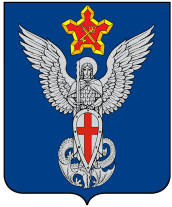 АдминистрацияЕрзовского городского поселенияГородищенского муниципального районаВолгоградской области403010, р.п. Ерзовка, ул. Мелиоративная, дом 2,  тел/факс: (84468) 4-76-20, 4-79-15П О С Т А Н О В Л Е Н И Еот  30.09.2022 г.                                                                                                          №225Об установлении публичного сервитута дляразмещения объекта электросетевого хозяйстваВЛ-10кВ Л-4 РП-1 Л-32 ПС «Ерзовка» р.п.ЕрзовкаРассмотрев ходатайство об установлении публичного сервитута АО «Волгоградоблэлектро» (ИНН 3443029580) и   руководствуясь подпунктом 1 статьи 39.37, подпунктом 5 статьи 39.38, статьей 39.43 Земельного кодекса Российской Федерации, статьей 3.3 Федерального закона от 25.10.2001 № 137-ФЗ «О введении в действие Земельного кодекса Российской Федерации», постановлением Правительства Российской Федерации от 24.02.2009 № 160 «О порядке установления охранных зон объектов электросетевого хозяйства и особых условий использования земельных участков, расположенных в границах таких зон»,                                 ПОСТАНОВЛЯЮ:В целях размещения объекта электросетевого хозяйства, их неотъемлемых технологических частей ВЛ-10кВ Л-4 РП-1 Л-32 ПС «Ерзовка» р.п.Ерзовка, установить публичный сервитут общей 12 754 квадратных метра, в кадастровом квартале 34:03:140101, 34:03:140113, в отношении земельных участков:Утвердить границы публичного сервитута согласно приложению к настоящему постановлению.	3. Определить обладателя публичного сервитута -  публичное акционерное общество «Волгоградоблэлектро», ОГРН 1023402971272, ИНН 3443029580, адрес: 400075, г.Волгоград, ул. им. Шопена, д.13 (далее – обладатель публичного сервитута).	4. Установить срок публичного сервитута 49 (сорок девять) лет.	5. Установление охранных зон объектов электросетевого хозяйства и особых условий использования земельных  участков, расположенных в границах таких зон, определяются Правилами, утвержденными постановлением Правительства Российской Федерации от 24.02.2009 № 160 «О порядке установления охранных зон объектов электросетевого хозяйства и особых условий использования земельных участков, расположенных в границах таких зон».	6. Плата за публичный сервитут на основании п.4 ст. 3.6 Федерального Закона от 25.11.2001г. №137-ФЗ «О введении в действие Земельного кодекса Российской Федерации» не устанавливается.	7. В течение  пяти рабочих дней со дня принятия постановления об установлении публичного сервитута обладателю публичного сервитута обеспечить проведение мероприятий, предусмотренных пунктом 7 статьи 39.43 Земельного кодекса Российской Федерации.	8. Публичный сервитут считается установленным со дня внесения сведений о нем в Единый государственный реестр недвижимости.          9. Постановление вступает в силу с момента его подписания и подлежит официальному опубликованию в установленном порядке.          10. Контроль исполнения настоящего постановления оставляю за собой.Глава  Ерзовскогогородского поселения	                                                                         С.В. ЗубанковКадастровый номер	Местоположение34:03:140113:138Волгоградская область, Городищенский р-н, рп.Ерзовка34:03:140101:1225обл. Волгоградская, р-н Городищенский, р.п. Ерзовка, ул. Промышленная, 1134:03:140101:3039обл. Волгоградская, р-н Городищенский, р.п. Ерзовка